Array BingoArray BingoSkill: Practice matching numbers with the total number of dots in arrays. Objective: To be the first player to turn a card facedown so that a row, a column, or a diagonal of cards in an array is all facedown.Materials:Array Bingo cards for each player Paper Spinner with pencil and paperclip or electronic spinner per group (alternative is to have number cards, shuffled and face down)Players: 2 – 5 players Directions:Each player cuts out the cards and arranges his/her cards face-up in  a 4 X 4 array on the playing surface.For each turn, a player spins the spinner or draws a number card. The player looks for an array card with that total number of dots, states an equation that represents that array, shows it to his/her partner to verify that it matches and turns it facedown.    If there is no matching array card, the player’s turn ends. The first player to turn a card facedown so that a row, column, or diagonal of cards is all facedown, calls out “Bingo!” and is the winner. If all the number cards are used before someone wins, a player shuffles the deck and play continues. For example, a student spins 12 (or draws the number card 12) and finds an array that has 12 dots.  He/she states an equation that represents that array (“4+4+4 = 12” or “3+3+3+3=12”) and shows it to his/her partner to verify before he/she turns the card facedown.  When a person has all cards in a row, column, or diagonal facedown, he/she calls out “Bingo!”Array Bingo Spinner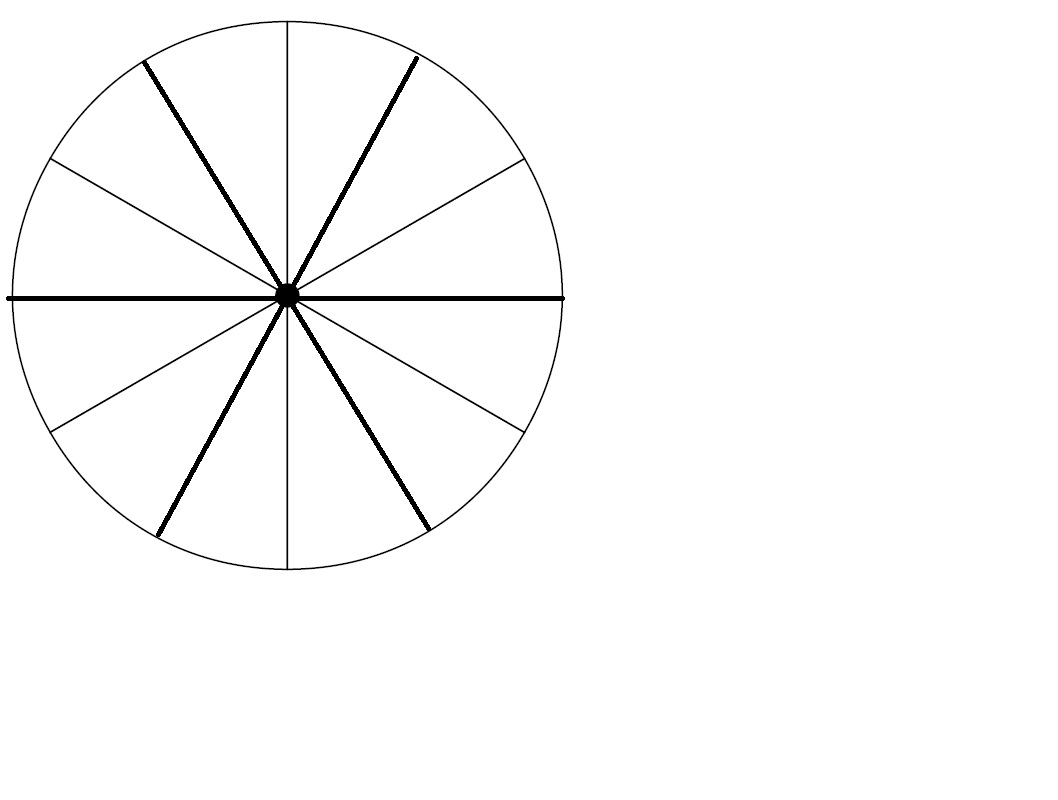 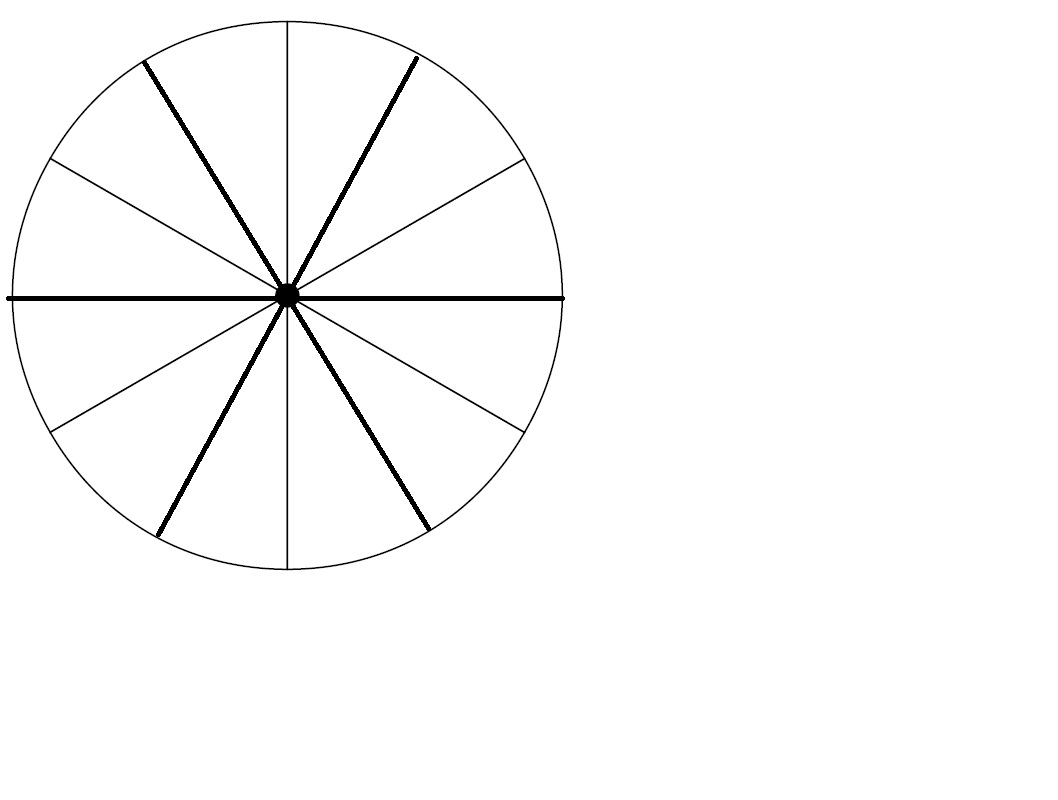 •••••••••••••••••••••••••••••••••••••••••••••••••••••••••••••••••••••••••••••••••••••••••••••••••••••••••••••••••••••••••••••••••••••••••••••••••••••••••••••••••••••••••••••